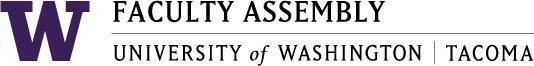 Faculty Affairs Committee Meeting MinutesMay 15th, 2023 / 12:30pm-1:30 p.m.  ZoomMembers Present through Zoom: Chair Sharon Laing, Christopher Knaus, Yonn Dierwechter, Orlando Baiocchi, Ehsan Feroz, Maria-Tania Bandes Becerra Weingarden, Ken Cruz, Chris Marriott (Chair, Non-Tenure Track Faculty Forum) Guest: Sarah Davies Breen (Academic HR) Administrative Support: Andrew J SeibertRecording Permission/ConsentRecording permissions granted by the Committee. Recording of the minutes is for transcribing minutes only. Approval of Minutes Minutes from 01/13/2023Minutes were approved in March electronically. No minutes were reviewed at this meeting.Updates from the Non-Tenure Track Faculty ForumChris Marriott, current Chair of the Non-Tenure Track Faculty Forum (NTTFF) had the following to report to Faculty Affairs CommitteeThe Non-Tenure Track Faculty Forum has brought to the attention of the Teaching Associate contract. The dean has connected with the Office of Academic Human Resources on this and will now be in the hands of Academic HR.The forum has reached out to part-time Faculty to gather voice of the part-time Faculty. The NTTFF will be committed to part-time Faculty and are a resource for any assistance with part-time concernsNTTFF has scheduled an meeting with all non-tenure track Faculty regarding elections. There were a total of 9 self-nominations to serve on the forum and has a diverse pool of representatives. 2 Teaching Associates and 2 Part-time faculty have also been nominated.The NTTFF Chair will be presenting a end of year report and will present the data of the Teaching Associates inquiry.Update: Faculty Workload InitiativeAcademic Affairs is moving forward with this and will provide guidance to all schools in best ways of monitoring and reviewing Faculty Workload. Sarah Davies Breen and Sharon Laing developed a Self-Assessment tool and shared it with the Deans and Elected Faculty Councils in each schools. Some comments from the committee follows:Schools are reviewing credit load as well as course load.Sharon Laing and Sarah Davies Breen will meet with Deans in the Fall to give examples of dashboards.EVCAA has committed to resources and support to this initative, as it is valuable information to Academic Affairs to partner with Academic Human Resources and Faculty Affairs.Maria-Tania Recommendation to information addressing creative activities by faculty under the designation “scholarship.”Update: International Faculty SupportFaculty Affairs Committee Chair Sharon Laing continued on the topic of the concerns around the challenges International Faculty face as faculty members at UWT. Chair Sharon Laing went over the draft report around International Faculty:Next Steps The Faculty Affairs Committee representatives will review the document, and once approved, send to Faculty Assembly Leadership for Executive Council Vote2023-2024 FAC Chair discussion and voteNote: Due to time constraints, this has been moved to the June 2023 meetingFAC Business Planning: 2023-2024 Goals and ObjectivesNote: Due to time constraints, this has been moved to the June 2023 meetingFAC Business Planning: 2022-2023 Final ReportNote: Due to time constraints, this has been moved to the June 2023 meetingAdjournmentMeeting was adjourned at 1:21PMNext meeting June 12, 2023Zoom